DEMANDE D’INSCRIPTION À LA LISTE DES PERSONNES QUALIFIÉES (QPHum)(article 84 de l’arrêté royal du 14 décembre 2006 relatif aux médicaments à usage humain et vétérinaire)* médecin ou master en médecine, vétérinaire ou master en médecine vétérinaire, chimiste ou master en sciences chimiques, biologiste ou master en sciences biologiques, bio-médecin ou master en sciences biomédicales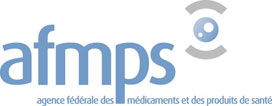 DG Inspection - division IndustrieAvenue Galilée 5/031210 BRUXELLESwww.afmps.beDG Inspection - division IndustrieAvenue Galilée 5/031210 BRUXELLESwww.afmps.beDG Inspection - division IndustrieAvenue Galilée 5/031210 BRUXELLESwww.afmps.beDG Inspection - division IndustrieAvenue Galilée 5/031210 BRUXELLESwww.afmps.beFormulaire 65Formulaire 65DONNÉES À CARACTÈRE PERSONNELDONNÉES À CARACTÈRE PERSONNELDONNÉES À CARACTÈRE PERSONNELDONNÉES À CARACTÈRE PERSONNELDONNÉES À CARACTÈRE PERSONNELNom Prénom(s) Numéro de registre national (format : xx.xx.xx-xxx.xx)AdressePaysPrivéPrivéActivité professionnelleActivité professionnelleNuméro de téléphoneNuméro de GSME-mail Sexe (biffer la mention inutile)HommeFemmeFemmeXCarte d’identité Joindre une copieJoindre une copieJoindre une copieJoindre une copieDIPLÔME(S) (joindre une copie)DIPLÔME(S) (joindre une copie)Diplôme de pharmacien ou master en sciences pharmaceutiques, certificat ou attestation d’équivalenceDiplôme de pharmacien ou master en sciences pharmaceutiques, certificat ou attestation d’équivalenceTitre officiel du diplôme, du certificat ou de l’attestationDélivré par Délivré leLangue du diplôme, du certificat ou de l’attestation Durée théorique du cycle année(s) Diplôme de pharmacien d’industrie ou de master en pharmacie d’industrie Diplôme de pharmacien d’industrie ou de master en pharmacie d’industrie Titre officiel du diplôme, du certificat ou de l’attestationDélivré par Délivré leLangue du diplôme, du certificat ou de l’attestation Durée théorique du cycle année(s) Autre(s) diplôme(s)Autre(s) diplôme(s)Autre(s) diplôme(s)Titre officiel du diplôme, du certificat ou de l’attestationDélivré par Délivré leLangue du diplôme, du certificat ou de l’attestation Durée théorique du cycle année(s) année(s)Preuve de l’enseignement théorique et pratique portant sur les matières de base visées à l’article 84, § 2 Preuve de l’enseignement théorique et pratique portant sur les matières de base visées à l’article 84, § 2  Joindre une copiePREUVE DE L’EXPÉRIENCE PRATIQUEPREUVE DE L’EXPÉRIENCE PRATIQUEPREUVE DE L’EXPÉRIENCE PRATIQUEFirme(s) autorisée(s) à fabriquer des médicaments à usage humainFirme(s) autorisée(s) à fabriquer des médicaments à usage humainFirme(s) autorisée(s) à fabriquer des médicaments à usage humainNomAdresseCode postal Ville PaysPériode du au Identité de la personne qualifiée qui délivre l’attestation (QP/QPHum)Attestation de stage Joindre l’original de l’attestation de stageJoindre l’original de l’attestation de stageFirme(s) autorisée(s) à fabriquer des médicaments à usage vétérinaireFirme(s) autorisée(s) à fabriquer des médicaments à usage vétérinaireFirme(s) autorisée(s) à fabriquer des médicaments à usage vétérinaireNomAdresseCode postal Ville PaysPériode du au Identité de la personne qualifiée qui délivre l’attestation (QP/QPVet)Attestation de stageJoindre l’original de l’attestation de stageJoindre l’original de l’attestation de stageFonction actuelleRemarques  DateSignature